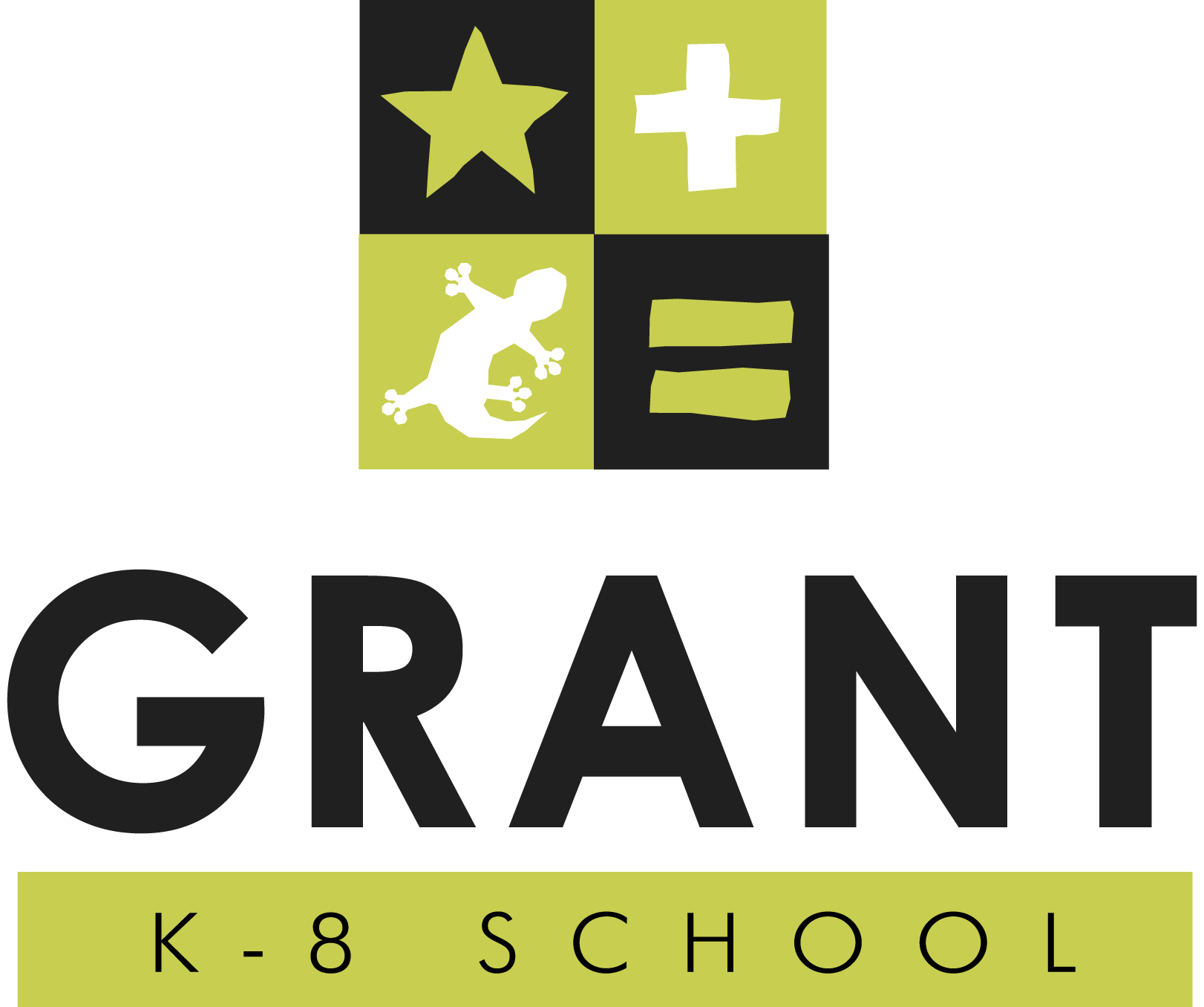 PTA AGENDA				Tuesday, April 15th, 2014 6:30 p.m.@1425 Washington Place, School Auditorium_____________________________________Call to Order Approval of March Minutes6:35 P.M. Updates (15 minutes)Associated Student Body (ASB) Update -, PresidentFoundation and Centennial Committee–Julie MorganGrant Gala Update – Stacey McReynolds7:00 PM Action ItemsFor next fiscal year starting on July 1, 2014, reallocate PTA funds to pay for 0.5 Spanish Teacher from funds that will now be covered by the school district for the library and music programs. This is predicated on the funding that we generate at the May 10th Grant Gala which is currently estimated at $60,000. This is necessary to meet the SDUSD’s May post and bid timeframe to fill the position for SeptemberAnnual Election to the BoardNomination of Auditor – Per the PTA bylaws “The auditor shall be appointed by the executive board and ratified by the association at the April meeting. The auditor shall not be an officer of the association or a member of the executive board.”	Presentation of Mid-Year Audit- Mary Burns7:30 PM Treasurer and Membership ReportRoundtable 7:45 PM Adjourn